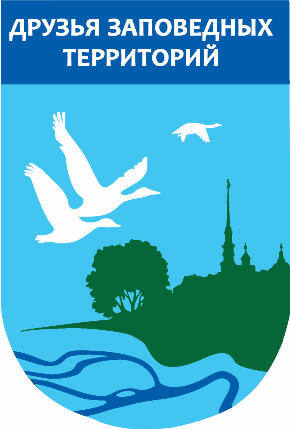 ЗАЯВЛЕНИЕ-АНКЕТАдля оформления индивидуального членства в клубе «Друзья заповедных территорий»В Государственное казенное учреждение «Дирекция особо охраняемых природныхтерриторий Санкт-Петербурга»От (Фамилия, И.О.)Фамилия:Фамилия:Фамилия:Фамилия:Фамилия:Фамилия:Фамилия:Фамилия:Имя:Имя:Имя:Имя:Имя:Имя:Имя:Имя:Отчество:Отчество:Отчество:Отчество:Отчество:Отчество:Отчество:Отчество:Место работы/учёбы:Место работы/учёбы:Место работы/учёбы:Место работы/учёбы:Место работы/учёбы:Место работы/учёбы:Место работы/учёбы:Место работы/учёбы:Адрес с указанием индекса:Адрес с указанием индекса:Адрес с указанием индекса:Адрес с указанием индекса:Адрес с указанием индекса:Адрес с указанием индекса:Адрес с указанием индекса:Адрес с указанием индекса:Адрес электронной почты:Адрес электронной почты:Адрес электронной почты:Адрес электронной почты:Адрес электронной почты:Адрес электронной почты:Адрес электронной почты:Адрес электронной почты:Контактный телефон:Контактный телефон:Контактный телефон:Контактный телефон:Контактный телефон:Контактный телефон:Контактный телефон:Контактный телефон:С Положением о Клубе ознакомлен(а).
Даю согласие на обработку моих персональный данных.*С Положением о Клубе ознакомлен(а).
Даю согласие на обработку моих персональный данных.*С Положением о Клубе ознакомлен(а).
Даю согласие на обработку моих персональный данных.*С Положением о Клубе ознакомлен(а).
Даю согласие на обработку моих персональный данных.*С Положением о Клубе ознакомлен(а).
Даю согласие на обработку моих персональный данных.*С Положением о Клубе ознакомлен(а).
Даю согласие на обработку моих персональный данных.*С Положением о Клубе ознакомлен(а).
Даю согласие на обработку моих персональный данных.*С Положением о Клубе ознакомлен(а).
Даю согласие на обработку моих персональный данных.*Даю согласие на размещение моих персональных данных: фамилии, имени и отчества на сайте ГКУ ДООПТ.Даю согласие на размещение моих персональных данных: фамилии, имени и отчества на сайте ГКУ ДООПТ.Даю согласие на размещение моих персональных данных: фамилии, имени и отчества на сайте ГКУ ДООПТ.Даю согласие на размещение моих персональных данных: фамилии, имени и отчества на сайте ГКУ ДООПТ.Отметить нужное:Отметить нужное:Отметить нужное:Отметить нужное:(да)(нет)(дата)(личная подпись, расшифровка подписи)(личная подпись, расшифровка подписи)(личная подпись, расшифровка подписи)(личная подпись, расшифровка подписи)*Сбор персональных данных проводится в соответствии с Законодательством *Сбор персональных данных проводится в соответствии с Законодательством *Сбор персональных данных проводится в соответствии с Законодательством *Сбор персональных данных проводится в соответствии с Законодательством *Сбор персональных данных проводится в соответствии с Законодательством *Сбор персональных данных проводится в соответствии с Законодательством *Сбор персональных данных проводится в соответствии с Законодательством *Сбор персональных данных проводится в соответствии с Законодательством Российской Федерации и «Политикой обработки персональных данных ГКУ ДООПТ».Российской Федерации и «Политикой обработки персональных данных ГКУ ДООПТ».Российской Федерации и «Политикой обработки персональных данных ГКУ ДООПТ».Российской Федерации и «Политикой обработки персональных данных ГКУ ДООПТ».Российской Федерации и «Политикой обработки персональных данных ГКУ ДООПТ».Российской Федерации и «Политикой обработки персональных данных ГКУ ДООПТ».Российской Федерации и «Политикой обработки персональных данных ГКУ ДООПТ».Российской Федерации и «Политикой обработки персональных данных ГКУ ДООПТ».Электронная почта для отправки заявки-анкеты eco@oopt.kpoos.gov.spb.ru 
Просьба в теме письма указывать «Вступление в Клуб друзей».Электронная почта для отправки заявки-анкеты eco@oopt.kpoos.gov.spb.ru 
Просьба в теме письма указывать «Вступление в Клуб друзей».Электронная почта для отправки заявки-анкеты eco@oopt.kpoos.gov.spb.ru 
Просьба в теме письма указывать «Вступление в Клуб друзей».Электронная почта для отправки заявки-анкеты eco@oopt.kpoos.gov.spb.ru 
Просьба в теме письма указывать «Вступление в Клуб друзей».Электронная почта для отправки заявки-анкеты eco@oopt.kpoos.gov.spb.ru 
Просьба в теме письма указывать «Вступление в Клуб друзей».Электронная почта для отправки заявки-анкеты eco@oopt.kpoos.gov.spb.ru 
Просьба в теме письма указывать «Вступление в Клуб друзей».Электронная почта для отправки заявки-анкеты eco@oopt.kpoos.gov.spb.ru 
Просьба в теме письма указывать «Вступление в Клуб друзей».Электронная почта для отправки заявки-анкеты eco@oopt.kpoos.gov.spb.ru 
Просьба в теме письма указывать «Вступление в Клуб друзей».